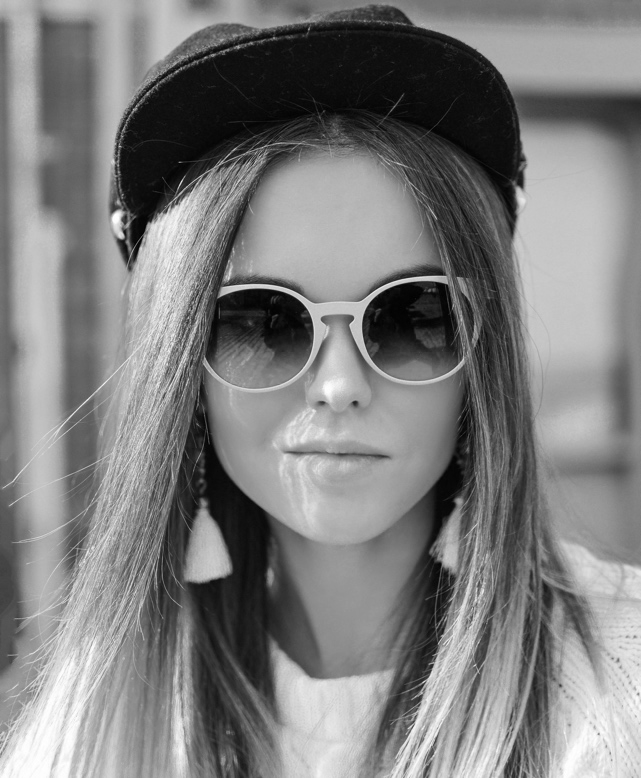 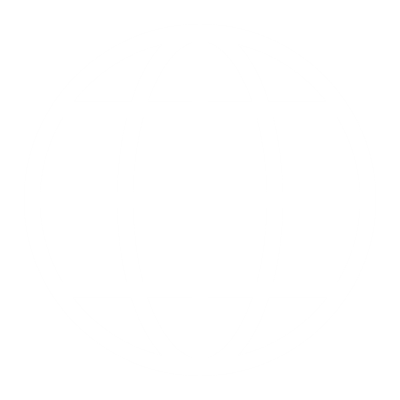 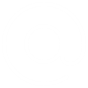 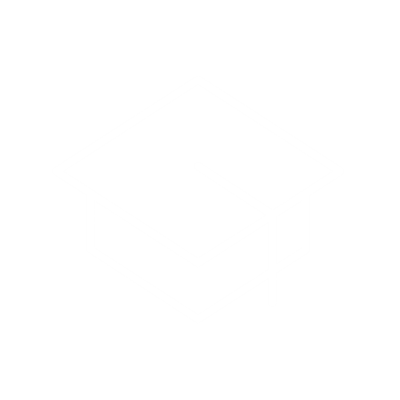  , ,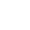  , ,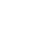  ,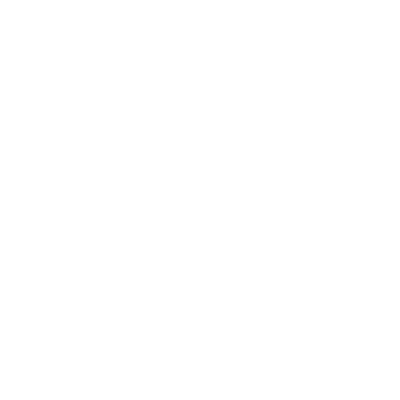  , , ,